NOTRE DAME ACADEMY, SalakatiKOKRAJHAR DIST., BTR( ASSAM) 783360SCHEME OF MANAGEMENTNotre Dame Academy, NTPC Salakti is established by Patna Notre Dame Sisters Society (regd.) under the society’s Registration Act of 1860 vide No.5/ 1949-1950 and the rules of Society are attached herewith. The following Scheme of Management shall be observed hereafter for all matters concerning the affairs of Notre Dame Academy, NTPC Salakati.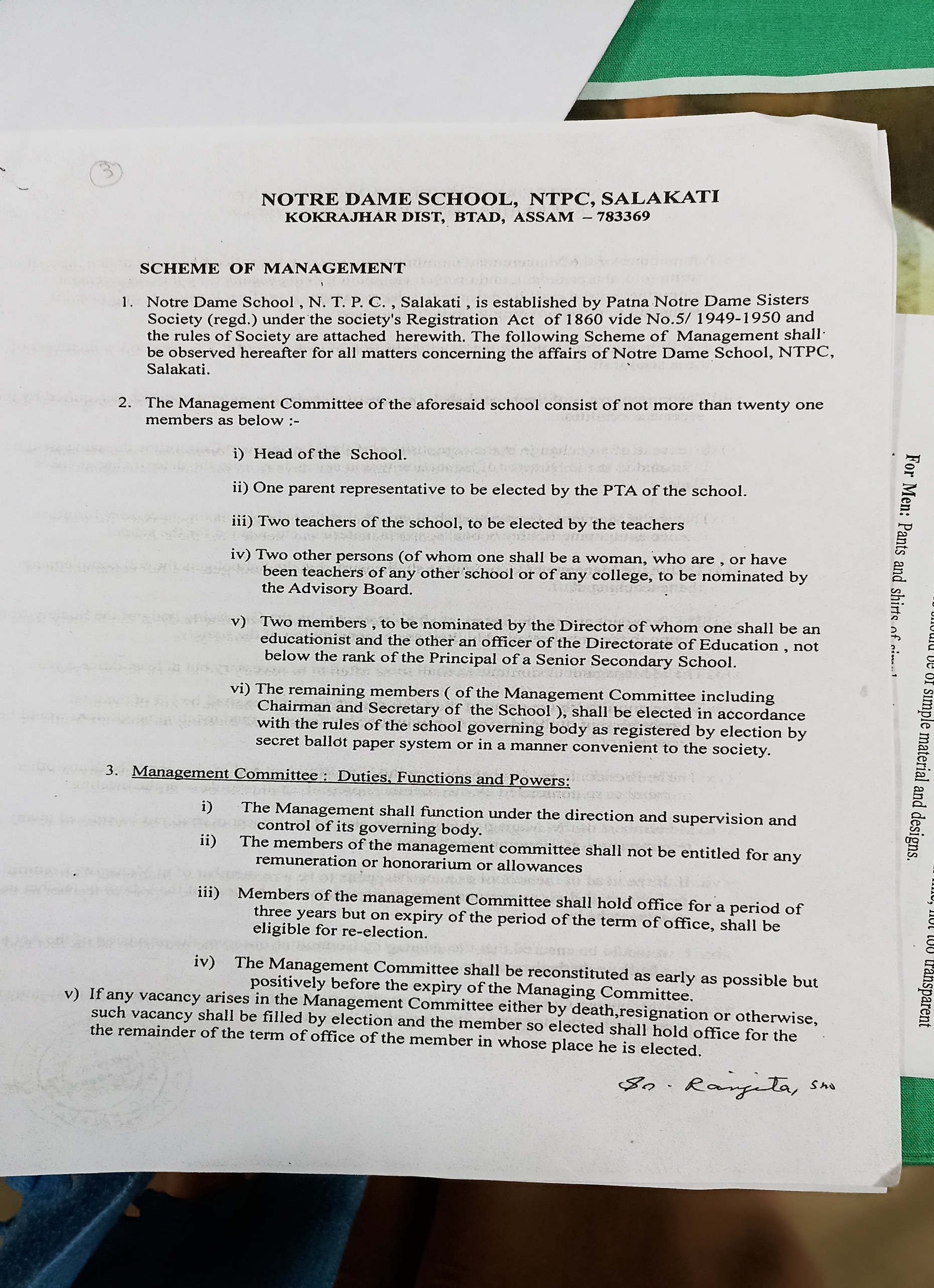 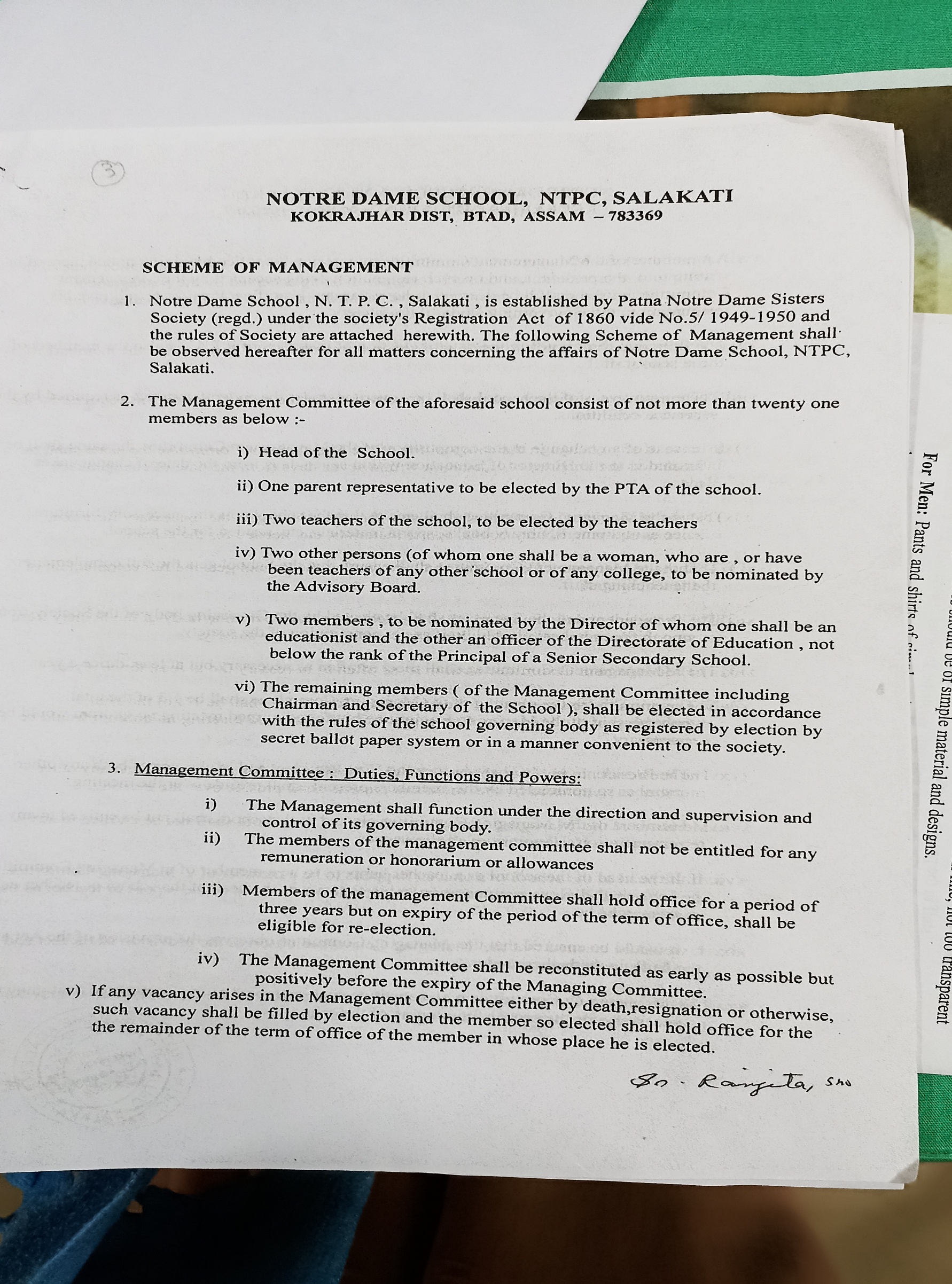 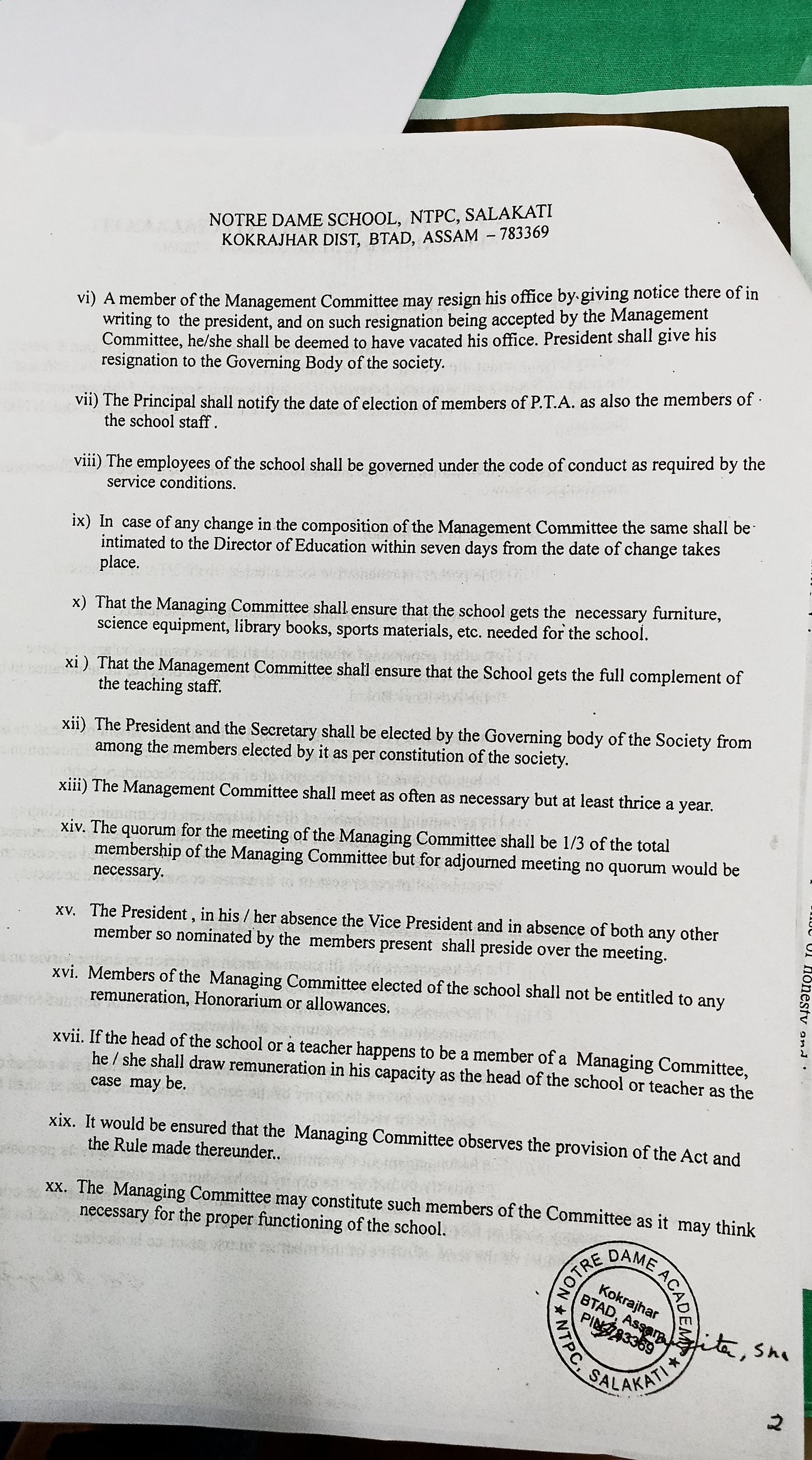 